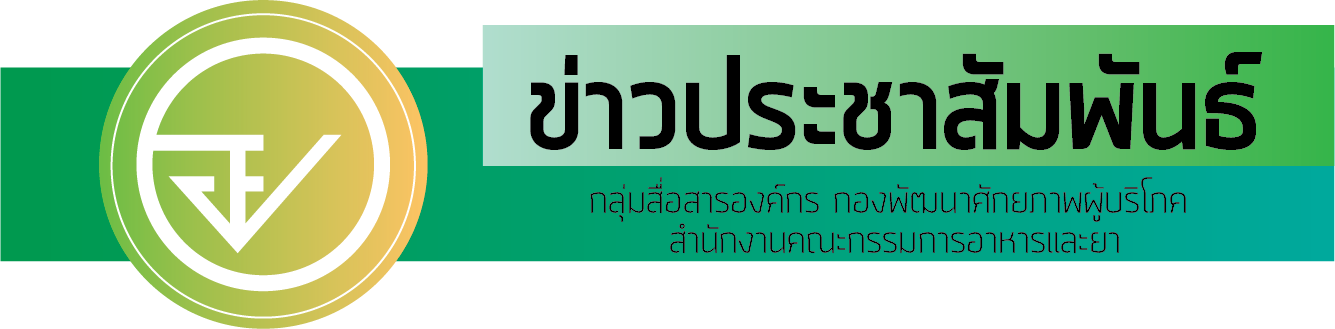 อย. ชี้ วัคซีนซิโนฟาร์มอยู่ระหว่างขั้นตอนการพิจารณา 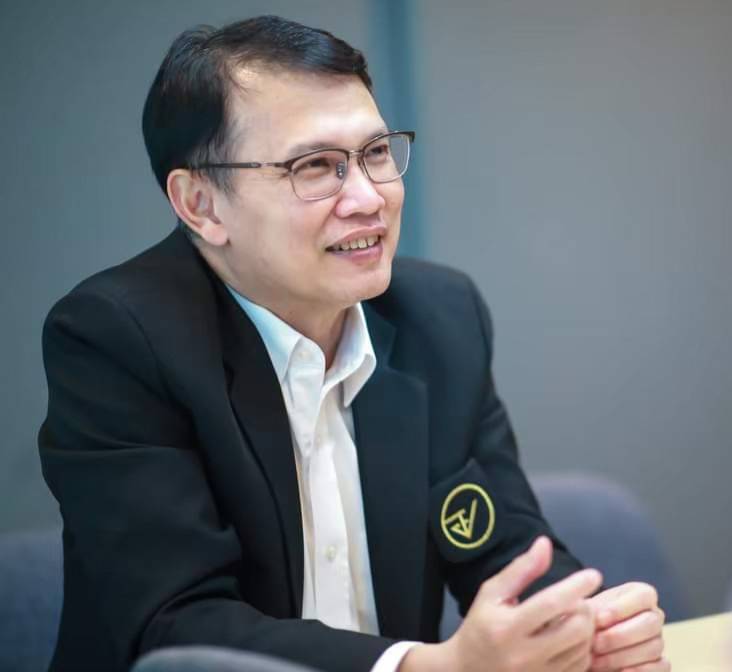 นายแพทย์ไพศาล ดั่นคุ้ม เลขาธิการคณะกรรมการอาหารและยา เปิดเผยว่า สำนักงานคณะกรรมการอาหารและยา (อย.) พิจารณาอนุญาตวัคซีนจากข้อมูลความปลอดภัย คุณภาพ และประสิทธิผล     จึงจำเป็นต้องมีข้อมูลการวิจัยของวัคซีนที่เพียงพอที่จะยืนยันความปลอดภัย คุณภาพ และประสิทธิผล ซึ่งขณะนี้   มีวัคซีนโควิด-19 ที่ อย. อนุญาตให้ใช้สำหรับผู้ที่มีอายุมากกว่า 12 ปี ขึ้นไปแล้ว จำนวน 2 ชนิด คือ                วัคซีนของไฟเซอร์และโมเดอร์นา ส่วนวัคซีนซิโนฟาร์ม คณะกรรมการผู้เชี่ยวชาญและผู้ทรงคุณวุฒิของ อย.         ได้พิจารณาแล้วว่ายังไม่สามารถอนุญาตให้ขยายการฉีดวัคซีนซิโนฟาร์มในเด็กตั้งแต่ 3 ปีขึ้นไปได้ในขณะนี้             แต่ไม่ใช่การไม่อนุญาต โดย อย. อยู่ระหว่างรอการจัดส่งข้อมูลด้านความปลอดภัยและประสิทธิผลเพิ่มเติมจากบริษัท ไบโอจีนีเทค จำกัด ซึ่งหากบริษัทฯ ส่งข้อมูลมาเพิ่มเติมครบถ้วน อย. พร้อมเร่งดำเนินการพิจารณาโดยเร็วสำหรับวัคซีนโควิด-19 ที่ อย. ได้อนุญาตไปแล้ว หากจะนำวัคซีนไปใช้ในโครงการวิจัย ผู้วิจัยต้องขออนุญาตจากคณะกรรมการจริยธรรมการวิจัยของสถาบันนั้นหรือสถาบันกลางก่อน และดำเนินการตามระเบียบวิธีวิจัยต่อไป****************************************วันที่เผยแพร่ข่าว  22  กันยายน  2564 / ข่าวแจก   173  ปีงบประมาณ พ.ศ. 2564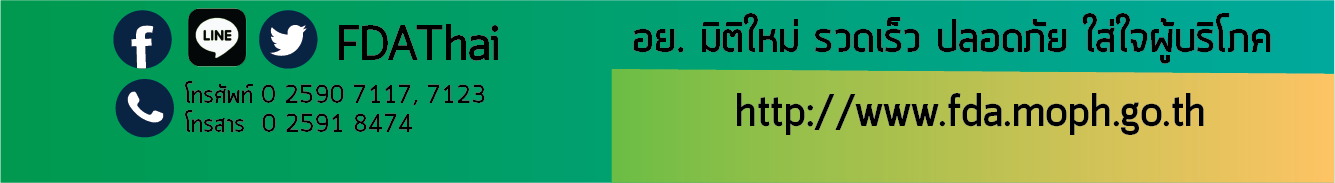 